Notebook / Preview 5Toward IndependencePaying for Photocopies: Like Taxation without RepresentationClassroom Experience 							Historical ExperienceTotal points for this assignment  /   										Points :    /2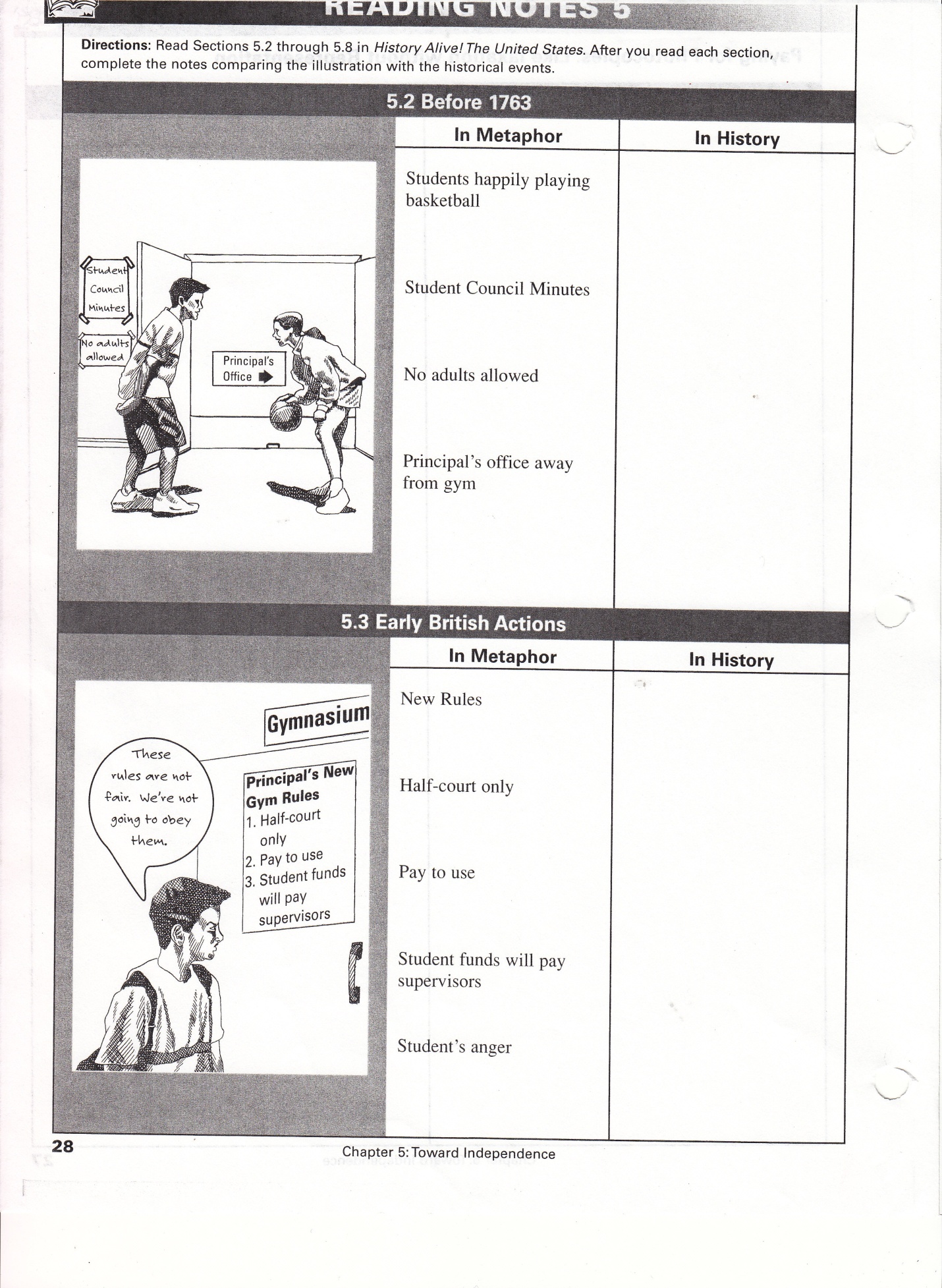 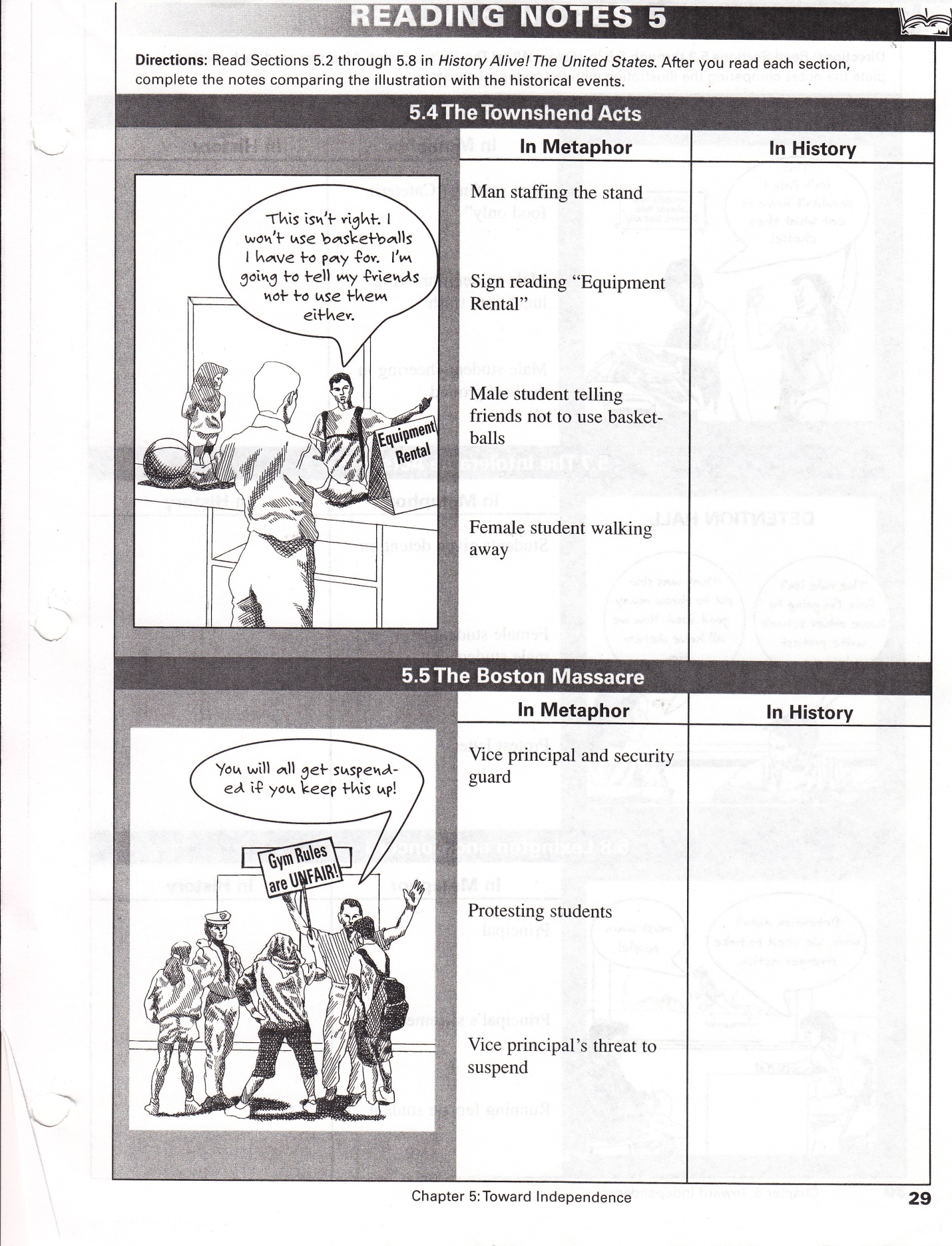 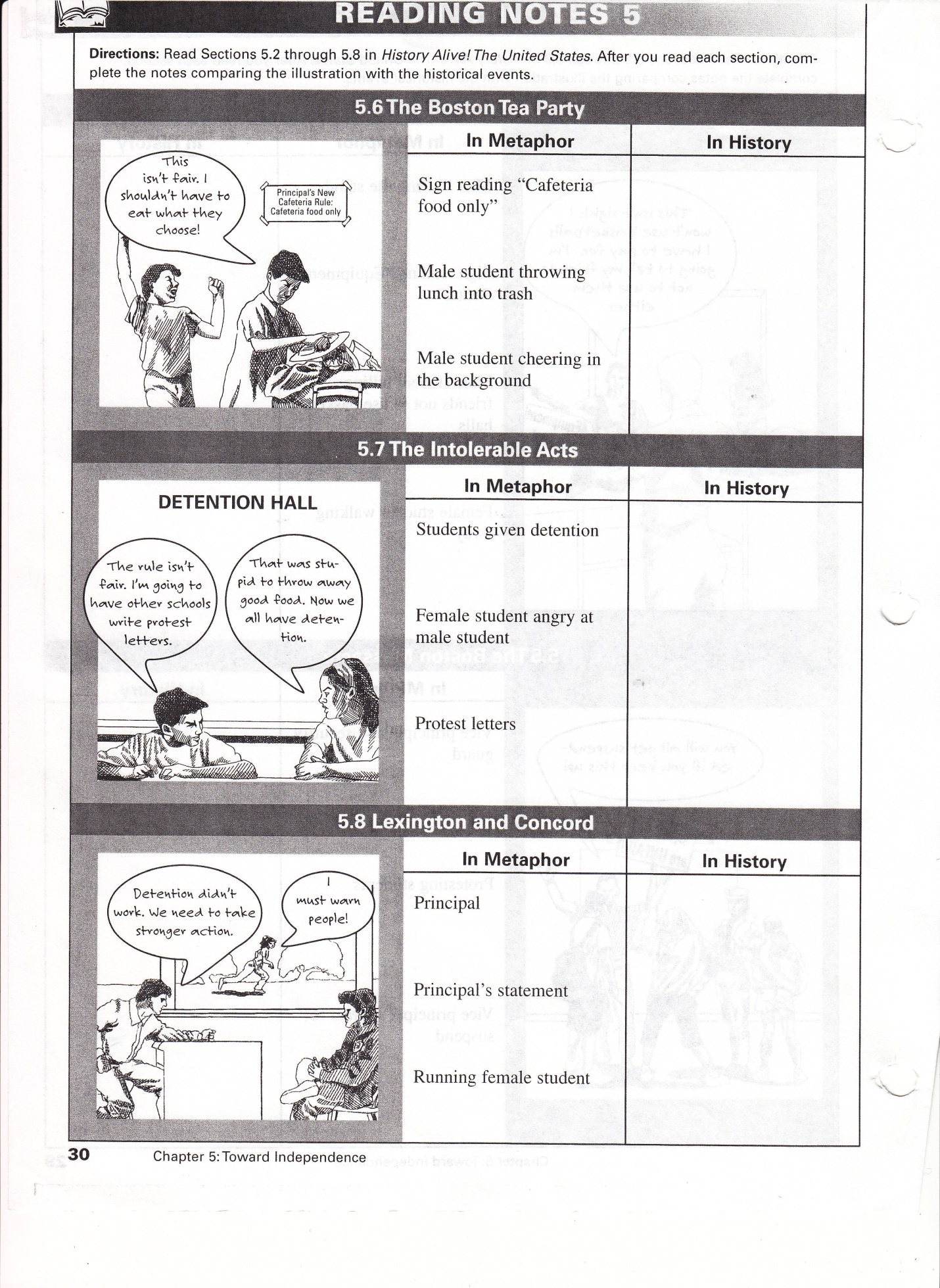 